УСАН БАССЕЙН БҮХИЙСПОРТ ЦОГЦОЛБОР БАЙГУУЛАХНэг. Эрхэм зорилгоАймаг, орон нутагт биеийн тамир, спорт хөгжих орчин нөхцөлийг бүрдүүлэн, эрүүл чийрэг бие бялдартай иргэд, хамт олныг төлөвшүүлж, биеийн тамир, спортыг нийтийн хүртээл болгон, өндөр зэрэг, цолтой тамирчдыг бэлтгэн гаргах явдал юм.Хоёр. Биеийн тамир, спортын салбарын өнөөгийн байдал	1942-1947 он хүртэл аймгийн ХЗЭ-ийн хорооны дэргэд биеийн тамирын зөвлөл ажиллаж байв.	Сайд нарын зөвлөлийн 18-р тогтоолын үндсэн дээр аймгийн яамны тэргүүлэгчдийн 64-р тогтоол гарч 1947 оны 12 сарын 23-нд аймгийн ХЗЭ-ийн хороонд харьяалагдаж байсан биеийн тамирын зөвлөлийг аймгийн гүйцэтгэх захиргааны дэргэдэх Биеийн тамир спортын хэрэг эрхлэх хороо болгон өөрчлөн өргөтгөжээ.	1960 оны 3 сард Биеийн тамир спортын нийгэмлэг болж дарга, дасгалжуулагчтай 13 үүр, 2 зөвлөлтэйгөөр олон нийтийн байгууллага болж байгуулагдсан юм.	1979 оны 2-р сарын 5-нд Сайд нарын зөвлөлийн 47-р тогтоол гарч уг тогтоолын дагуу их хурлын зарлиг 1979 оны 02 дугаар 07-нд гарсан байдаг. Энэ үед буюу 2 сарын 8-нд Сайд нарын зөвлөлийн №43 тоот шийдвэрээр Сайд нарын зөвлөлийн дэргэд “Залуучууд спортын хороо” гэж нэрийг нь өөрчилөн байгуулж, залуучуудын байгууллагатай хамтран ажиллуулах болсон.	1994 оны 1 сарын 28-ны өдрийн №25 тоот тогтоолоор Залуучууд спортын хороогоо татан буулгаж, төрийн захиргааны зарим чиг үүргийг МҮОХ-нд гэрээгээр хариуцуулах болж аймгийн БТСХороо болгон нэрийг нь өөрчилсөн байдаг. 	Түүнээс хойш дахин 2007-2013 онд Биеийн тамир спортын газар, 2013-2015 онд Соёл, Спорт, Аялал жуулчлалын газар, 2015 оноос Биеийн тамир, спортын газар гэсэн нэртэй болж одоогоор 13 орон тоотой, жилд 6-7 төрлийн дугуйлан секц явуулж, жилдээ аймгийн аварга шалгаруулах тэмцээнийг спортын 16-17 орчим төрлөөр зохион байгуулж, үүний зэрэгцээ тэмдэглэлт ойн баяр, нэрэмжит тэмцээн, нийтийг хамарсан арга хэмжээг төрийн болон төрийн бус байгууллага, аж ахуй нэгж, иргэдийн  дунд нийт 716 спортын арга хэмжээ зохион байгуулж  28541 тамирчид Улс, бүс, Олон улс, аймаг, сум, сургуулийн тэмцээн уралдаануудад амжилттай оролцож байна. Манай аймагт Монгол улсын анхны волейболын гавъяат дасгалжуулагч -1,  Олон улсын хэмжээний мастер -7, Спортын мастер-77, спортын дэд мастер-51, сумын заан-75, сумын начин-16, аймгийн начин-20, аймгийн харцаг-4, аймгийн заан-19, аймгийн арслан-8, Улсын начин-6, улсын харцага-1, 1-р дүгээр зэрэгтэй тамирчин-392,   2-р дугаар зэрэгтэй тамирчин-177, 3-р дугаар зэрэгтэй тамрчин-117 тус тус байна.Тус спорт заал нь зориулалтын биш спорт заал бөгөөд Аймгийн барилга трестын ажилчдын чөлөөт цагаа зөв боловсон өнгөрүүлэхээр 1989 онд баригдаж ашиглалтад ороод тухайн үеийн аймгийн удирдлагууд тус спорт заалыг аймгийн Биеийн тамир, спортын хороонд авч өгч байсан юм. Өнөөдрийн байдлаар тус спорт заал нь иргэдэд үйлчлэхэд спортын бэлтгэлийн заалны хүртээмж муу, техник хэрэгсэл дутмаг, спорт зааланд тавигдах стандартын шаардлага хангахгүй, спортын төрлүүд хичээллэх орчин нөхцөл хангалтгүй, эрүүл ахуй, ариун цэврийн өрөө дутмаг, дасгалжуулагчдын тоо хүрэлцдэггүй, спортын хэрэглэл материалын хангамж дутмаг  нөхцөлд ажиллаж тэмцээн уралдаан явуулж байна.Биеийн тамир, спортын газар нь 13 орон тоотой  үйл ажиллагаагаа явуулдаг.2.1. Захиргаа, Аж ахуй алба-9Дарга  – 1 Нягтлан бодогч – 1 Нярав, Бичиг хэргийн ажилтан - 1 Жижүүр – 4Үилчлэгч – 22.2. Спорт, сургалтын алба -4Нийтийн биеийн тамир хариуцсан мэргэжилтэн-1Волейболын дасгалжуулагч - 1 Сагсан бөмбөгийн дасгалжуулагч – 1 Таековондогийн дасгалжуулагч – 1 Жилдээ  6-7 төрлийн дугуйлан секц явуулж, аймгийн аварга шалгаруулах тэмцээнийг спортын 12 төрлөөр 29 удаагийн уралдаан тэмцээн зохион байгуулагдаж мөн тэмдэглэлт ойн баяр, нэрэмжит тэмцээнүүд нийтийг хамарсан арга хэмжээг төрийн болон төрийн бус байгууллага, аж ахуй нэгж, иргэдийн  дунд хамтран зохион байгуулж тамирчид улс, бүсийн тэмцээн уралдаануудад амжилттай оролцож байна.2.3. Биеийн тамир, спорт заалны ажилчдын амьдрах нөхцөлийн судалгааГурав. Өрсөлдөх чадварМанай аймаг сагсан бөмбөг, волейбол, жүдо бөх, самбо бөх, таековондо, хөнгөн атлетик, шатар, 100 буудалт даам, ширээний теннис,  үндэсний сур, үндэсний бөх, хурдан морь, шагайн харваа зэрэг спортын төрлүүдээр улс, бүс, олон улсын уралдаан тэмцээнд өндөр амжилт гаргаж алт, мөнгө, хүрэл медалиудыг тогтмол авдаг.Дөрөв. Ялгарах онцлогМонгол улсад волейболын спортын төрлөөр 1968 оноос хойш тогтмол амжилттай оролцож ирсэн, волейболын өлгий нутаг гэсэн дүр төрхийг бүрдүүлэн улс, бүсийн тэмцээнийг нутагтаа зохион байгуулж ирсэн.Тав. SWOT шинжилгээ“S” Давуу тал:Хүүхэд залуучуудын бие бялдрын хөгжил сайнСпортын шинэ төрлүүд нэмэгдэж байна.Өсвөрийн шигшээ багууд төрөн гарч байна.Спортоор хичээллэх сонирхолтой хүн олонИргэдийн эрүүл мэндийн боловсрол дээшилж байна.Улсын чанартай тэмцээн уралдаанд гаргаж буй амжилтын тоо нэмэгдэж байна. “W” Сул тал Усны нөөц багасаж байгаа, усны найрлага хужирлагУсан спортын төрлийн мэргэжлийн боловсон хүчин дутмагТөсөв санхүү, техник хэрэгсэл хүрэлцээгүйУсан спортоор хичээллэгсдийн тоо багаУсан спортын талаарх иргэдийн мэдлэг дутмагЗаал талбай хүрэлцдэггүй. “O” Боломж Багш, дасгалжуулагч нарыг мэргэшсэн сургалтаар бэлтгэхОрон нутгийн аж ахуй нэгж, компаныг татан оролцуулахНийтийн биеийн тамир спортын төрөл нэмэгдүүлэхСургууль, цэцэрлэгийн заал талбайг өргөтгөхОлон улсын хөрөнгө оруулалтын тусламжтайгаар бүтээн байгуулахИрээдүйд амжилт гаргах тамирчдыг бэлтгэхХужирлаг усын тогтмол цэвэршүүлэгчтэй байлгах “T” Саад бэрхшээл Усан спортын мэргэжлийн дасгалжуулагч багш байхгүйМэргэжлийн эмч, боловсон хүчин дутмагХужирлаг ихтэй устайХүчин чадлаараа тогтмол ажилладаггүйТөлөвлөсөн хугацаандаа бүтээн байгуулалт хийгдэхгүй байхБарилгын ажлын чанар сайн байхСпортын уралдаан тэмцээний төсөв багаУсан спортын талаарх иргэдийн ойлголт хандлага таарууСпортын төв ордонАжилчдын тоо - 25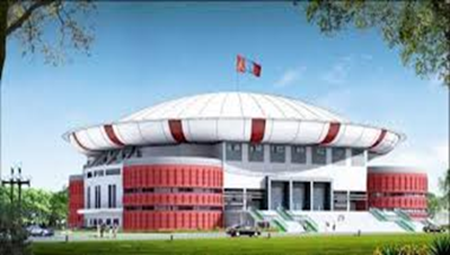 Үзэгчдийн суудлын тоо - 1500Танхимын спортын төрлөөр жилд 25-30 арга хэмжээ зохион байгуулдаг.Жилд 140 гаруй спортын уралдаан тэмцээн зохион байгуулагддаг.Нийт оролцогчдын тоо дунджаар 28 мянга                                  Нийт үзэгчдийн тоо - 140 мянга                      Буянт - ухаа спортын ордон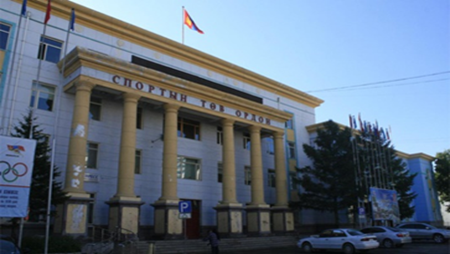 Ажилчдын тоо - 28Үзэгчдийн суудлын тоо - 5000Танхимын спортын төрлөөр жилд 25-30 арга хэмжээ зохион байгуулдаг. Жилд  125 гаруй спортын арга хэмжээ зохион байгуулагддаг.Нийт оролцогчдын тоо дунджаар 100 мянга гаруйНийт үзэгчдийн тоо - 300 мянга гаруй                    	Усан спортын төв 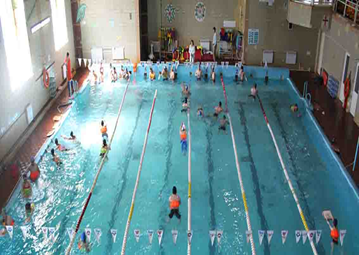 25 метр урттай 1,7-4 метр гүн6 замтай200 хүний суудалтай Төв цэнгэлдэх хүрээлэн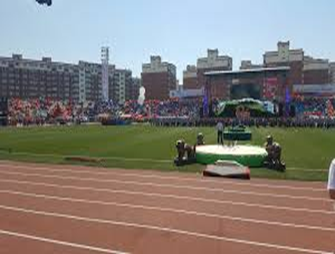 400 метрийн тойрогтой асфальтан замГүйлтийн 8 замтай /шулуун/Замын өргөн нь 125 смМонголын хөлбөмбөгийн холбоо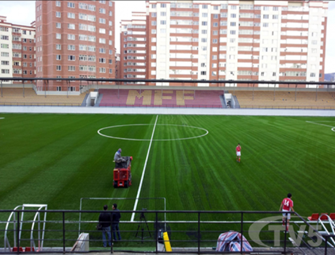 100х60 харьцаатай стандарт бүхий хөл бөмбөгийн ногоон зүлэг Үзэгчдийн суулдын тоо - 5000 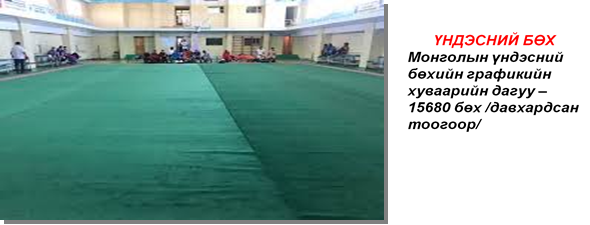 Волейбол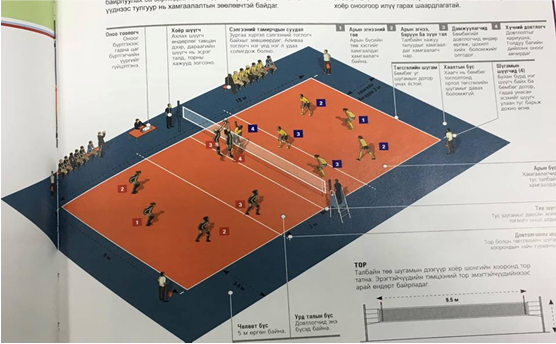 Мини УАШТ /10-12 нас/ - 704 тамирчинМини УАШТ /13-14 нас/ - 690 тамирчинӨсвөр үеийн УАШТ - 804 тамирчинИдэрчүүдийн УАШТ - 360 тамирчинНасанд хүрэгчдийн УАШТ - 360 тамирчинАхмадын УАШТ - 360 тамирчинДээд лигийн Аварга шалгаруулах тэмцээн - 192 тамирчинНийт тамирчдын тоо - 3463Хөлбөмбөг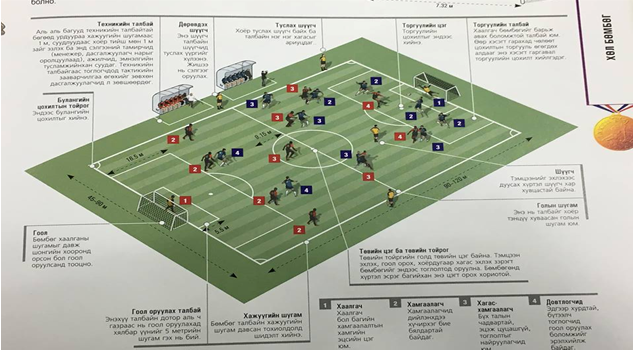 Өсвөр үе - 540 тамирчин Насанд хүрэгчид - 540 тамирчин Дээд лиг - 168 тамирчинНийт тамирчдын тоо - 1240Сагсан бөмбөгМини УАШТ /13-14 нас/ - 372 тамирчин 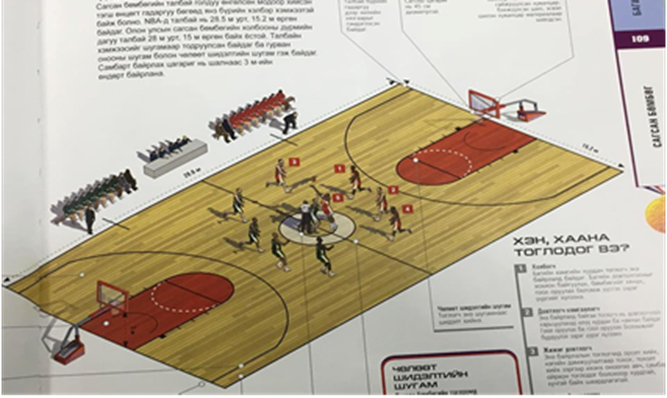 Өсвөр үеийн УАШТ - 540 тамирчинИдэрчүүдийн УАШТ - 480 тамирчин Насан хүрэгчидийн УАШТ - 420 тамирчин Ахмадын УАШТ - 480 тамирчин  Хөгжлийн лиг -720 тамирчин Дээд лиг - 180 тамирчин Нийт тамирчдын тоо - 3192Зургаа. Шаардлагатай техник хэрэгсэл, зардлын тооцооСПОРТ ЦОГЦОЛБОРЫН ОРОН ТООНЫ БҮТЭЦ, ЗОХИОН БАЙГУУЛАЛТЗорилго:   Хүн амын эрүүл мэндийн хэрэгцээтэй уялдуулан, орон нутгийн онцлог, хүний нөөц, хөгжлийн түвшин, уламжлалд тулгуурлан нийтийн биеийн тамир, спортын төрлийг дэлгэрүүлэн хөгжүүлэх, тамирчдын амжилтыг ахиулах төдийгүй зэрэглэл өндөртэй тэмцээнүүдийг зохион байгуулснаар орон нутгаа сурталчилан таниулж бизнесийн  орчинд эерэгээр нөлөөлнө.Аймаг, орон нутагт биеийн тамир, спорт хөгжих орчин нөхцөлийг бүрдүүлэн, эрүүл чийрэг бие бялдартай иргэд, хамт олныг төлөвшүүлж, биеийн тамир, спортыг нийтийн хүртээл болгон, өндөр зэрэг, цолтой тамирчдыг бэлтгэн гаргах явдал юм.Зохион байгуулагдах арга хэмжээЖилдээ  спортын 15 төрлөөр 35-аас дээш аймгийн аварга болон  улсын аварга шалгаруулах тэмцээнийг зохион байгуулна.Улсын болон Бүсийн аварга шалгаруулах тэмцээнийг жилд 3-4 удаа зохион байгуулна.Спортын уралдаан тэмцээнээс гадна олон нийтийг хамарсан арга хэмжээг тогтмол зохион байгуулна. Хүрэх үр дүн:Усан спортоор хичээллэх боломж нөхцөл бүрдэнэ.Зориулалтын усан бассейн бүхий спорт цогцолбортой болно.Ажлын байр нэмэгдэж, орон нутгийн эдийн засагт эерэг нөлөө үзүүлнэ.Орон нутгийн тэргүүлэх нэг салбар болж олон хүн спортоор хичээллэх боломжтой /карьер хөөх/ болно.Дундговь аймагт шинээр спортын төрлүүд хөгжиж тамирчдын тоо нэмэгдэнэ. Мөн нийтийн биеийн тамираар хичээллэх иргэд, хүүхэд залуучуудын тоо өснө.Улс болон бүсийн тэмцээнд оролцох тамирчдын ур чадвар дээшилж амжилт ахина. Биеийн тамир, спортын их дээд сургуульд боловсон бэлтгэх зардлын тооцоо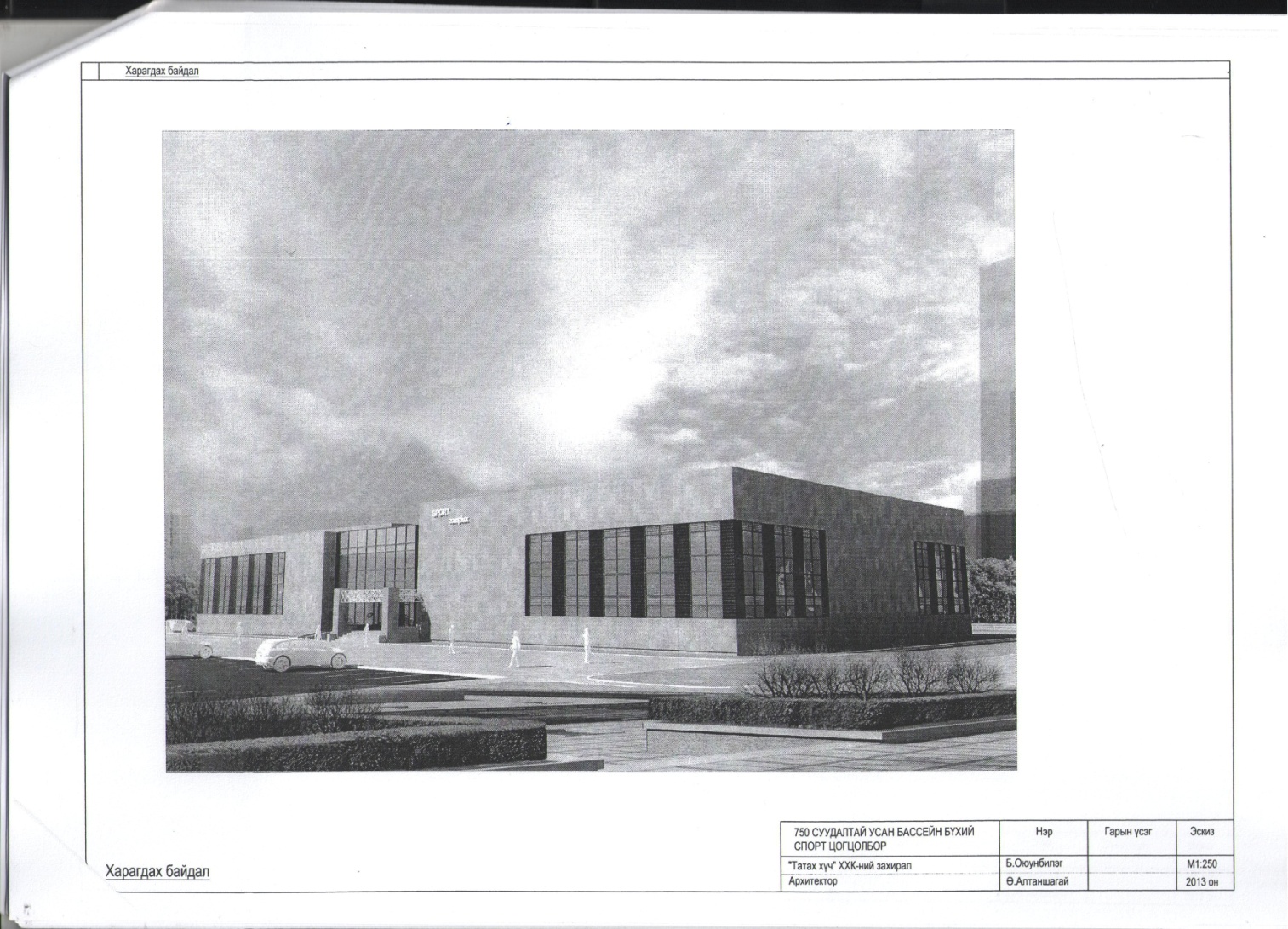 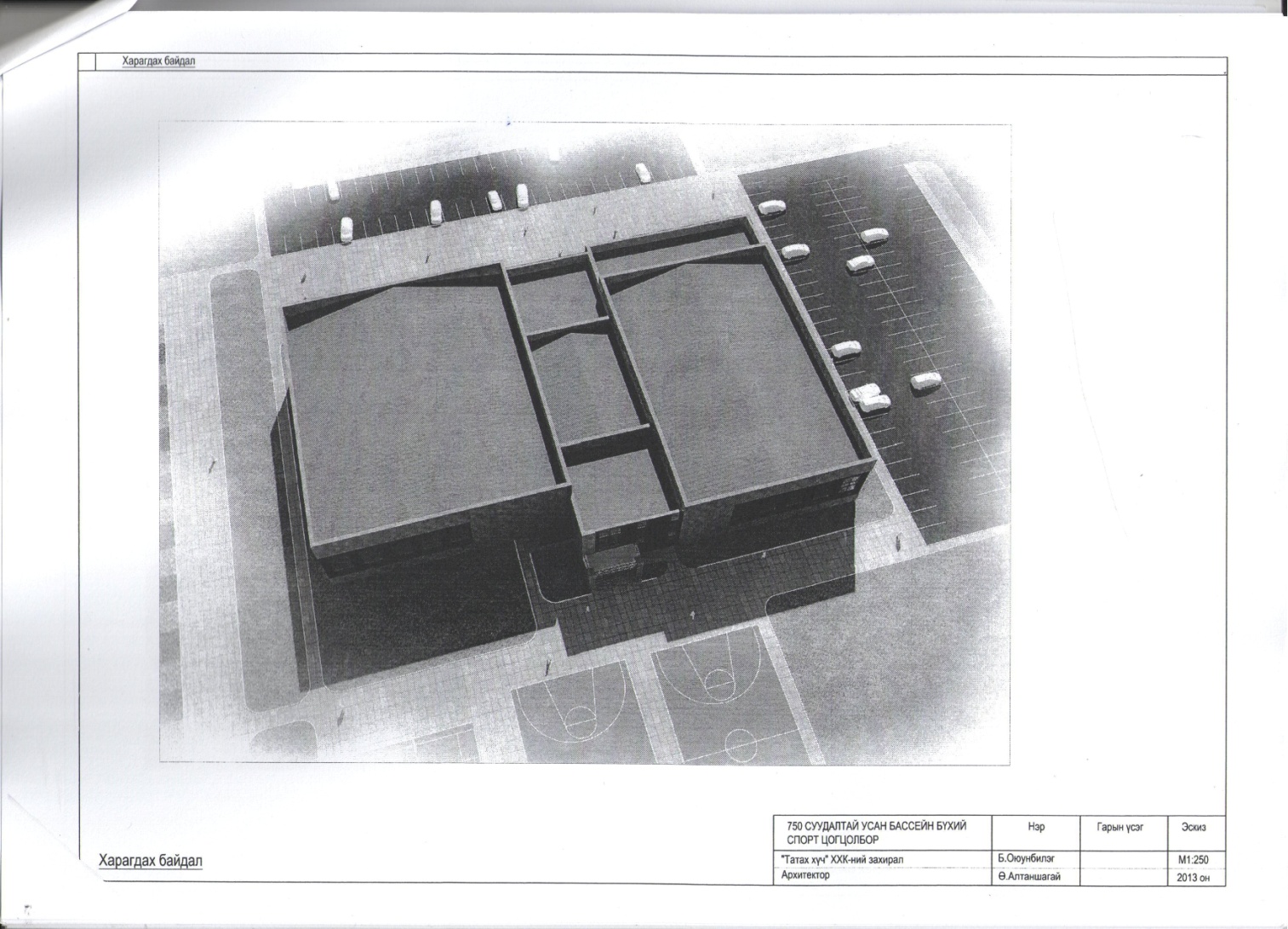 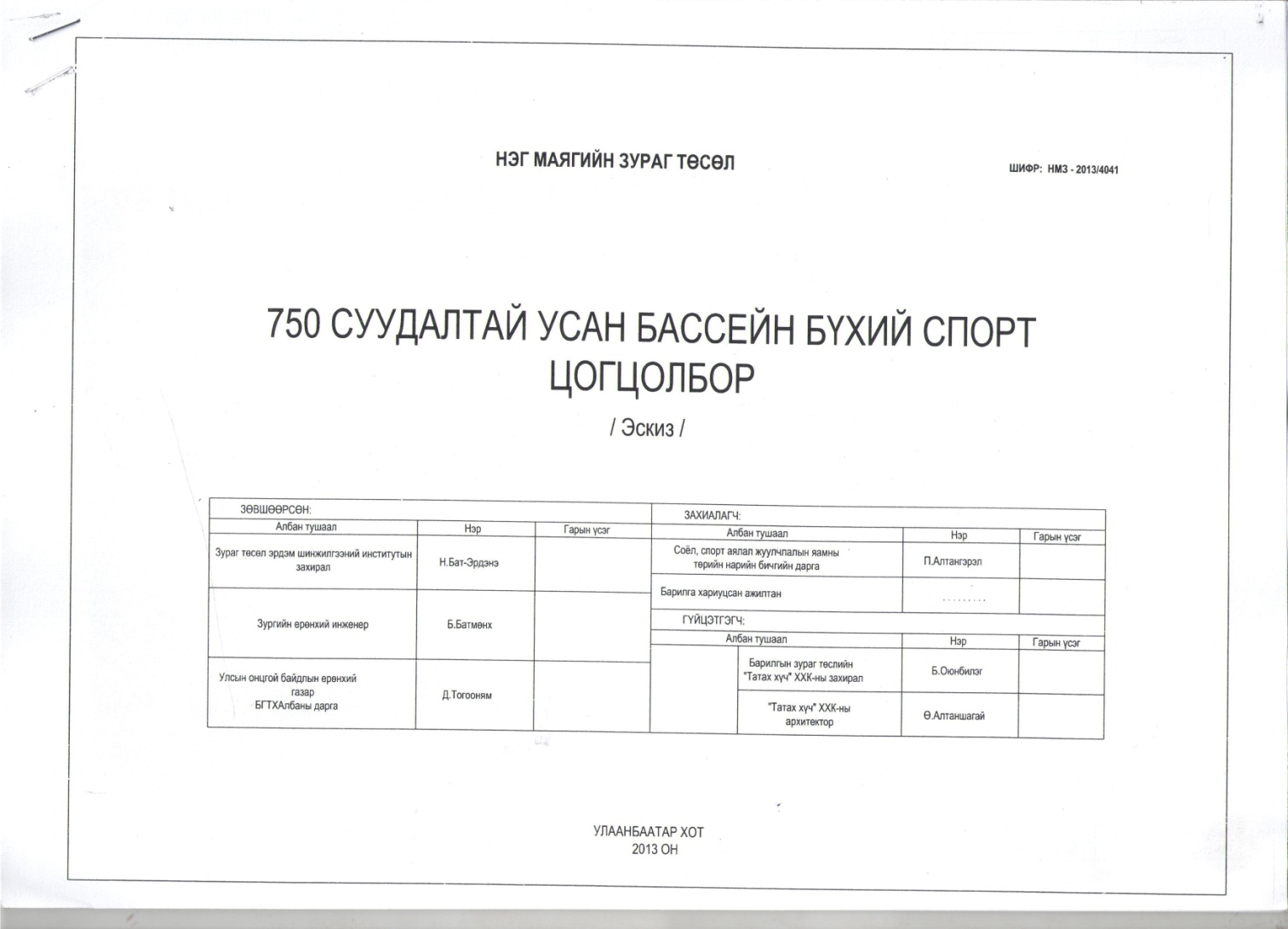 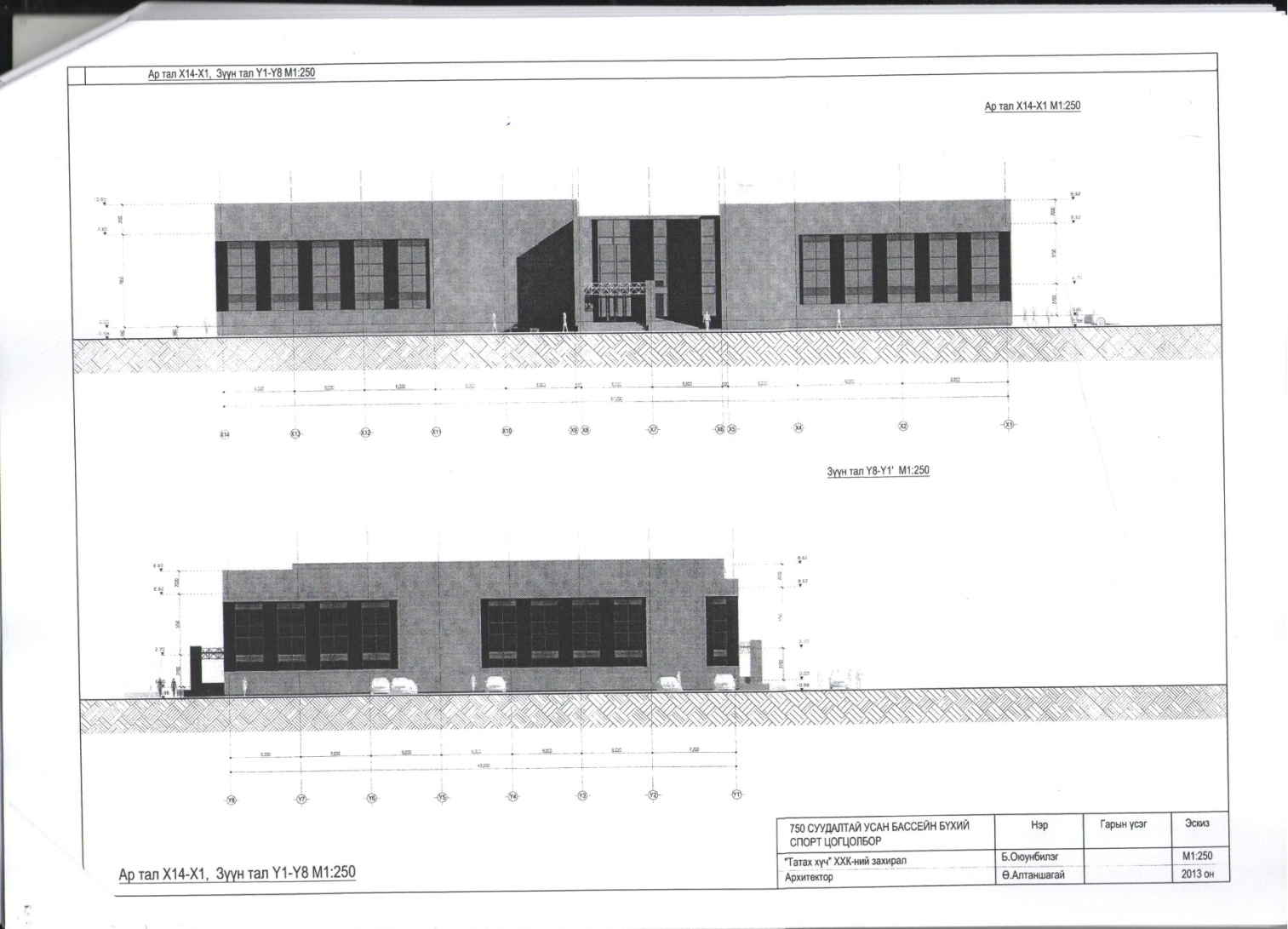 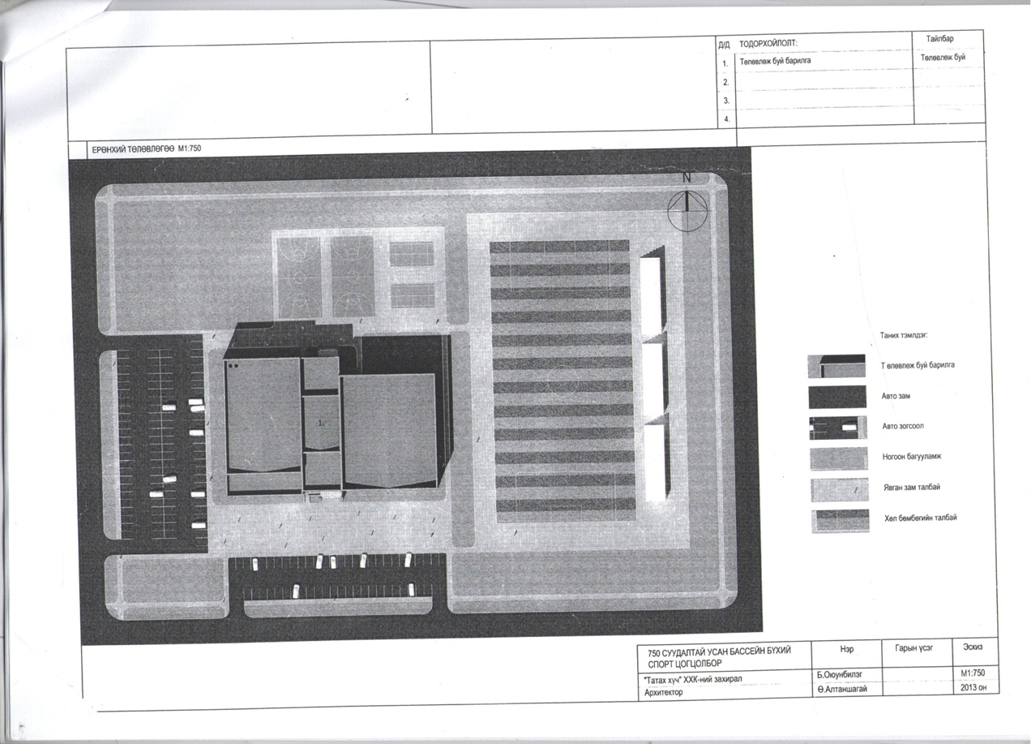 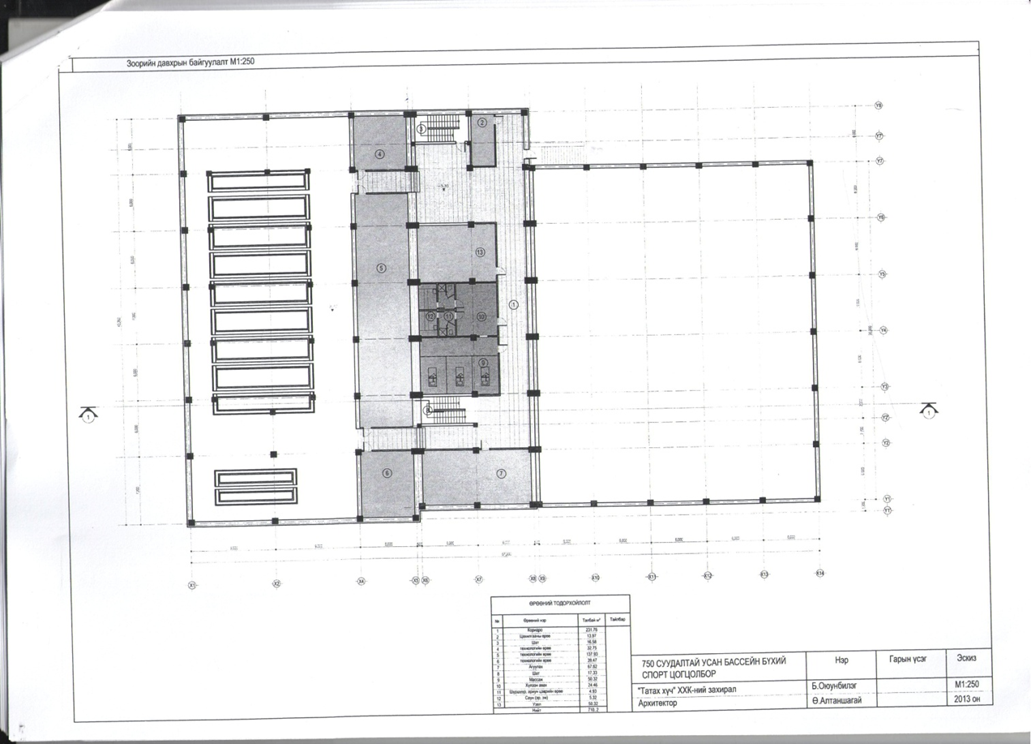 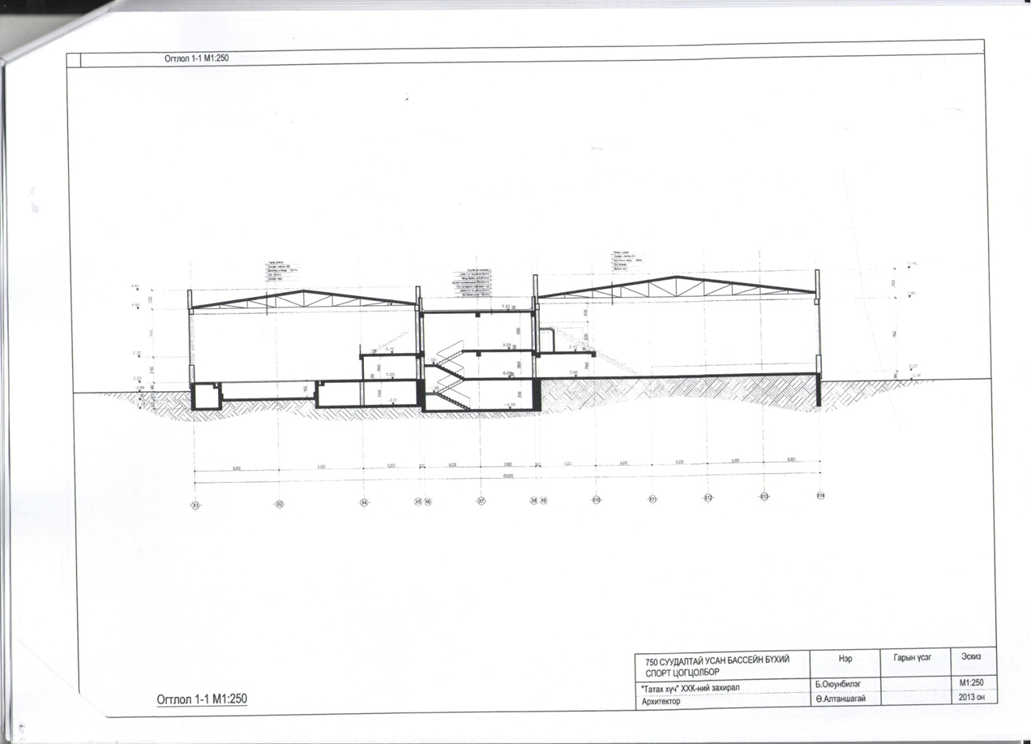 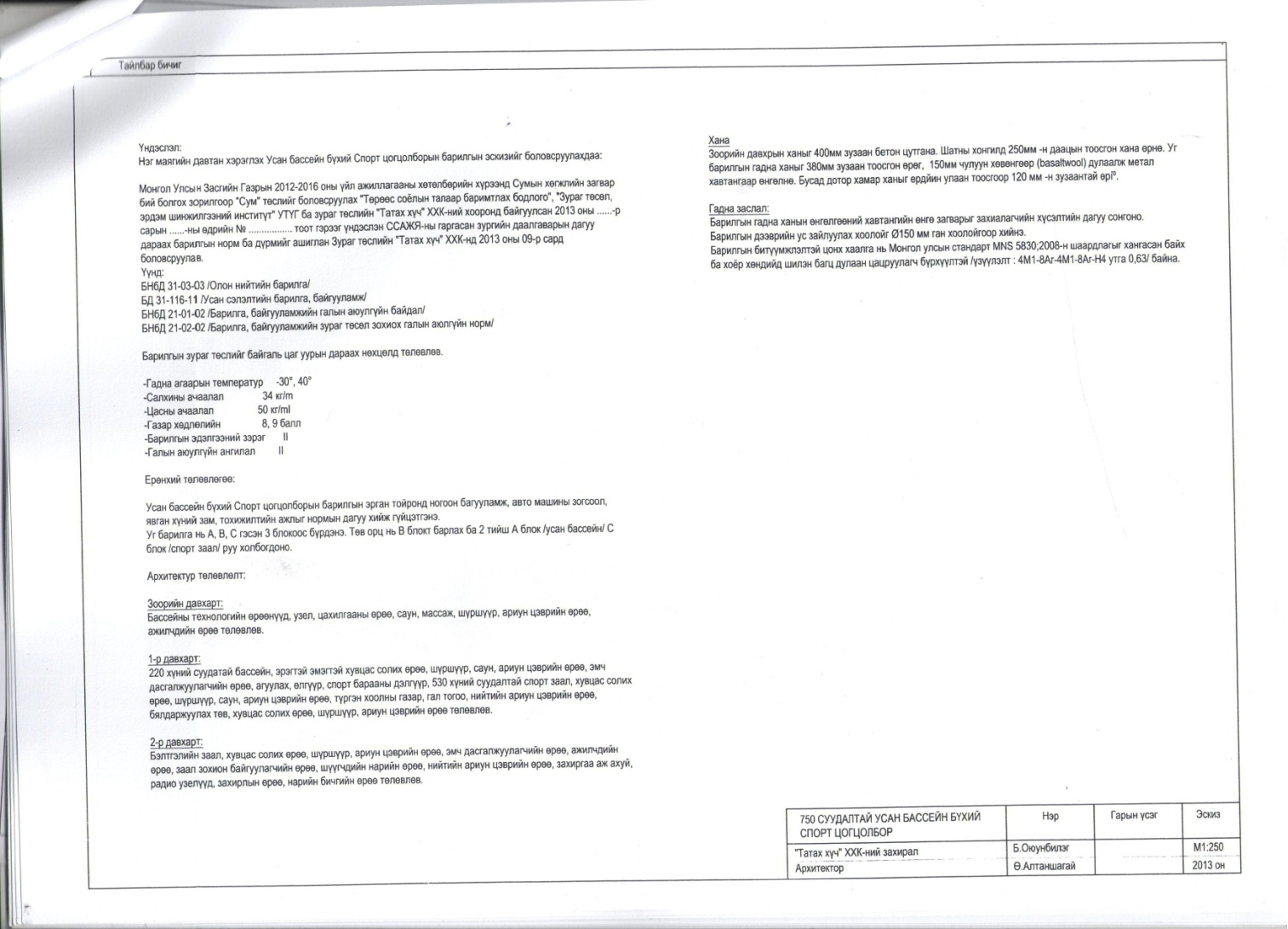 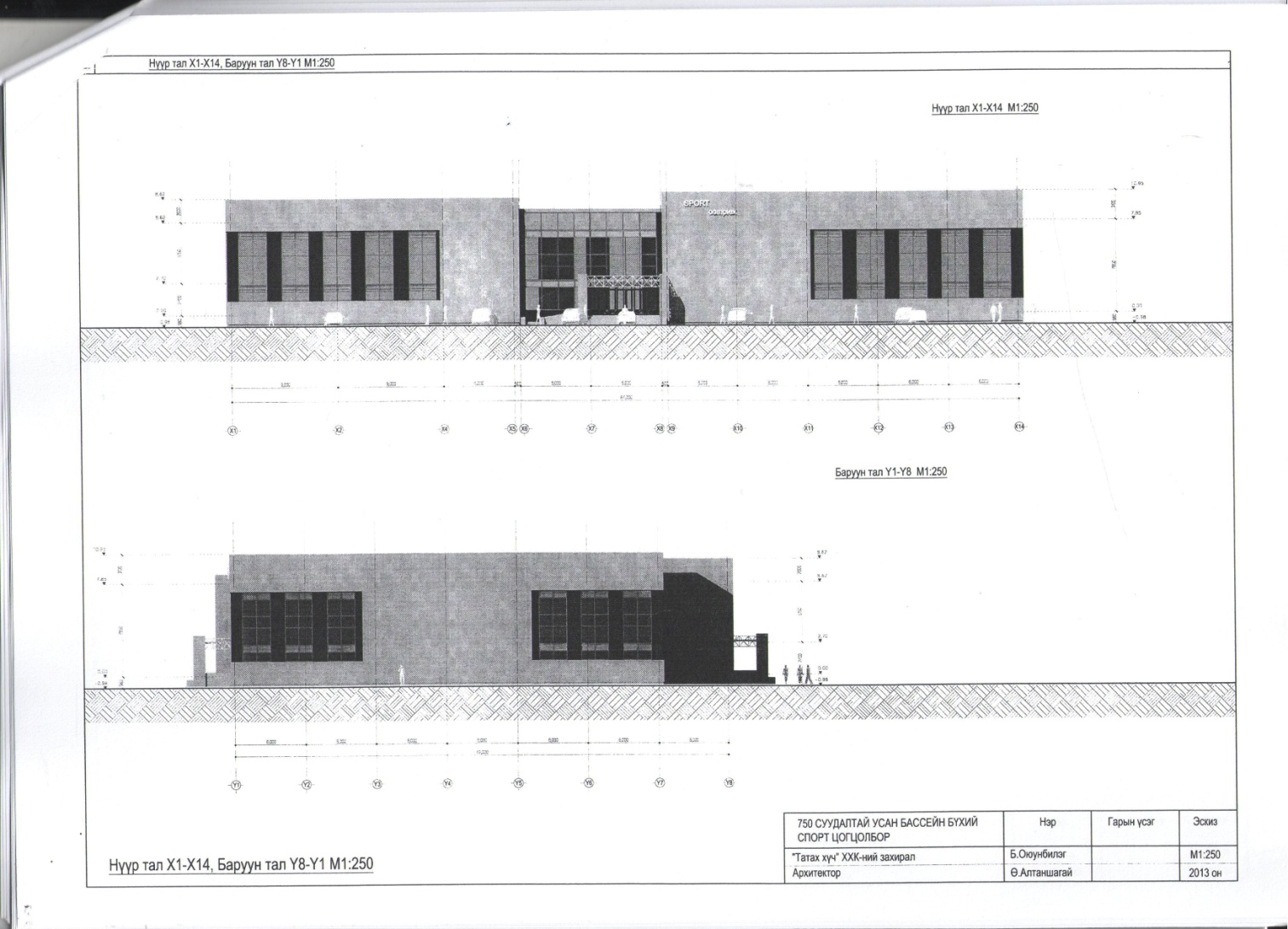 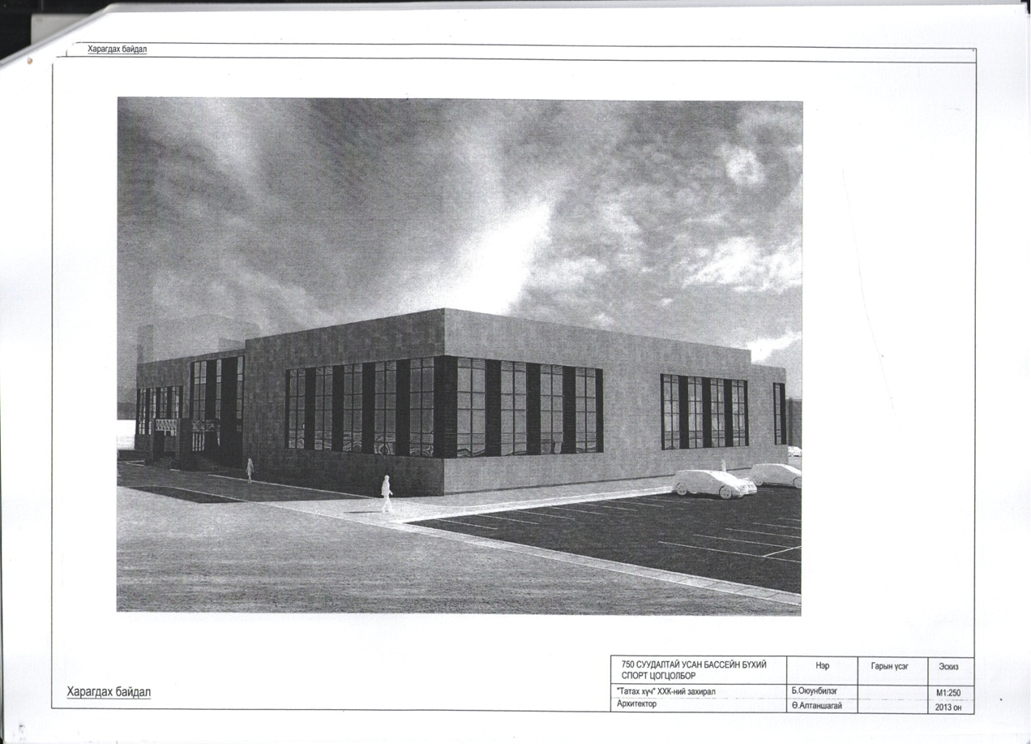 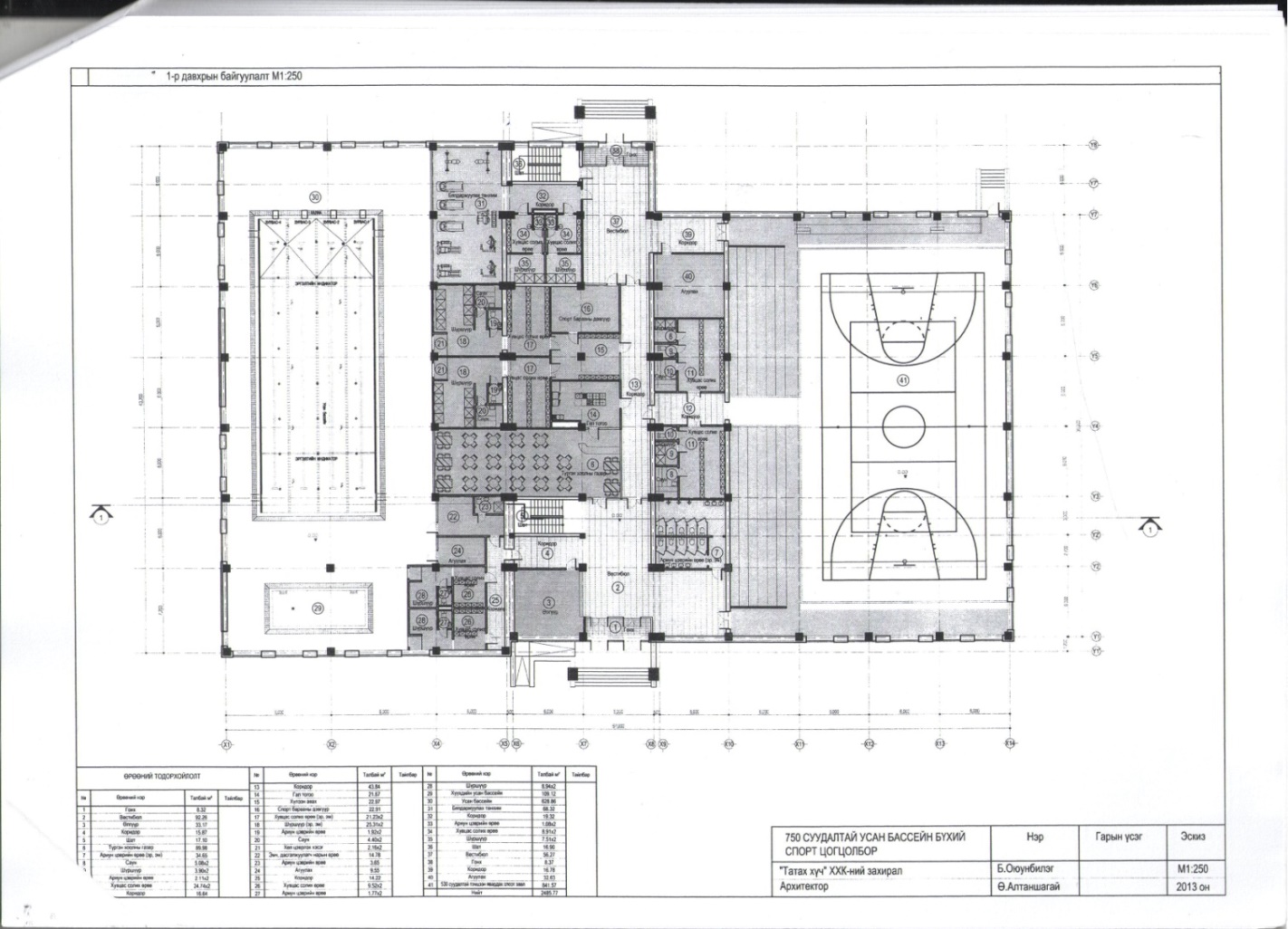 Д/д   Амьдрах нөхцөлБүгдӨөрийн эзэмшлийнБусдын эзэмшлийнБусдын эзэмшлийнБусдын эзэмшлийнД/д   Амьдрах нөхцөлБүгдӨөрийн эзэмшлийнБүгдТүрээстэйТүрээсгүй1Монгол гэр555-52Сууцны байшин333-33Орон сууц33334Ажилчдын сууц-----5Бусад сууц/хажуу өрөө/2-2-2№Тоног төхөөрөмжийн нэрТөрөлҮнэЗурагДууны төхөөрөмжДууны төхөөрөмжДууны төхөөрөмжДууны төхөөрөмжДууны төхөөрөмжЯригч/Speaker/Чадлын өсгөгч/Powered speaker/1599900-2539900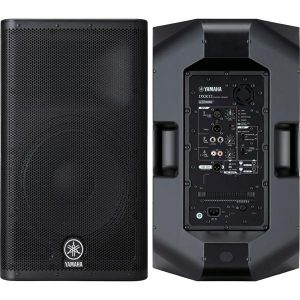 Яригч/Speaker/Чанга яригч /Speaker/1599900-4179900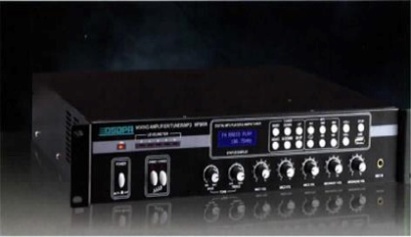 Яригч/Speaker/Зөөврийн яригч /PA system/57900-3340900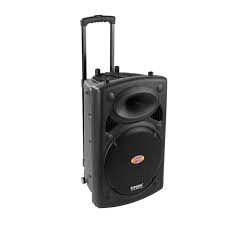 Микрафон /Microphone/Зөөврийн микрафон120000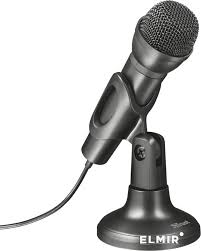 Дэлгэц LED /7м х5м харьцаатай /15000000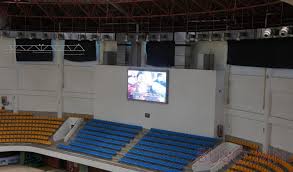 Сагсан бөмбөгШийд, бөмбөг151360060000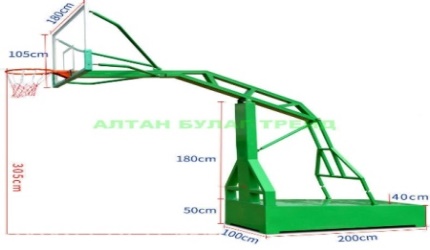 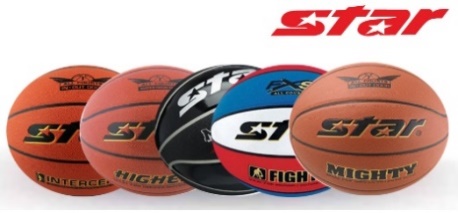 ВолейболТорШонбөмбөг 50000380000190000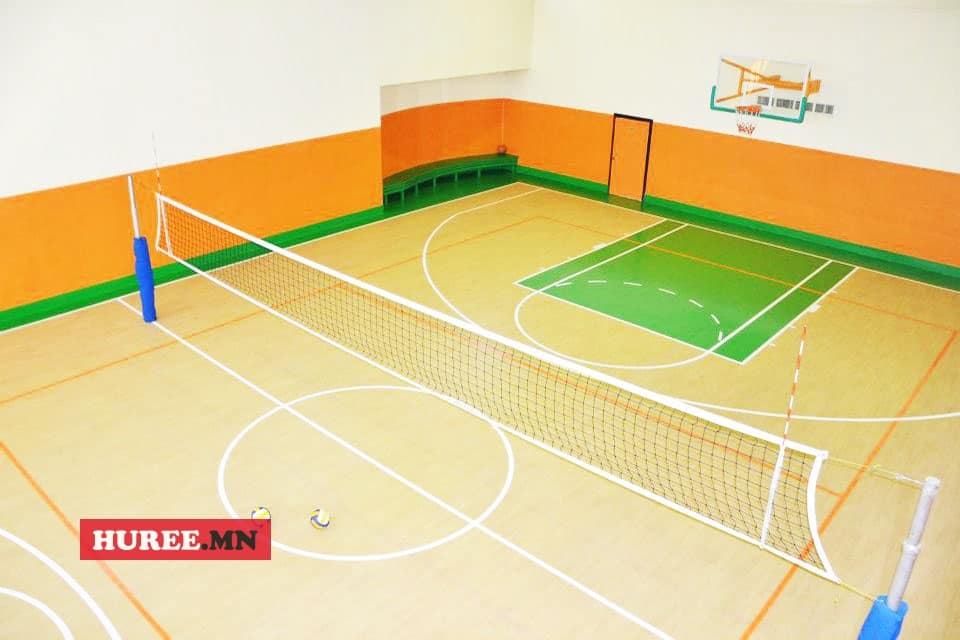 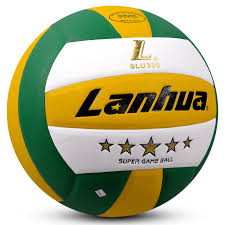 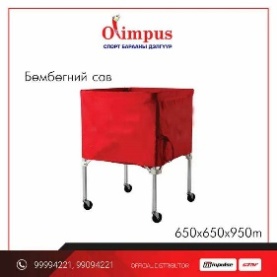 Ширээний теннисШирээ, тор, бөмбөг Ширээ 722000Цохиур 76000Тор  70000\\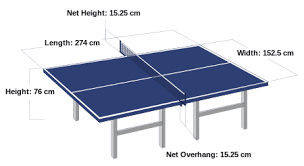 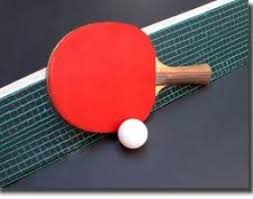 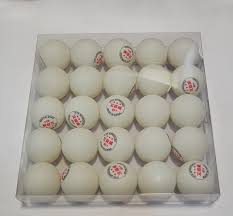 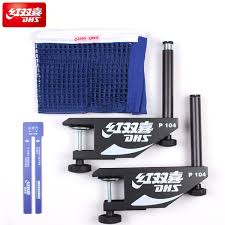 ЖудоТатаам15000000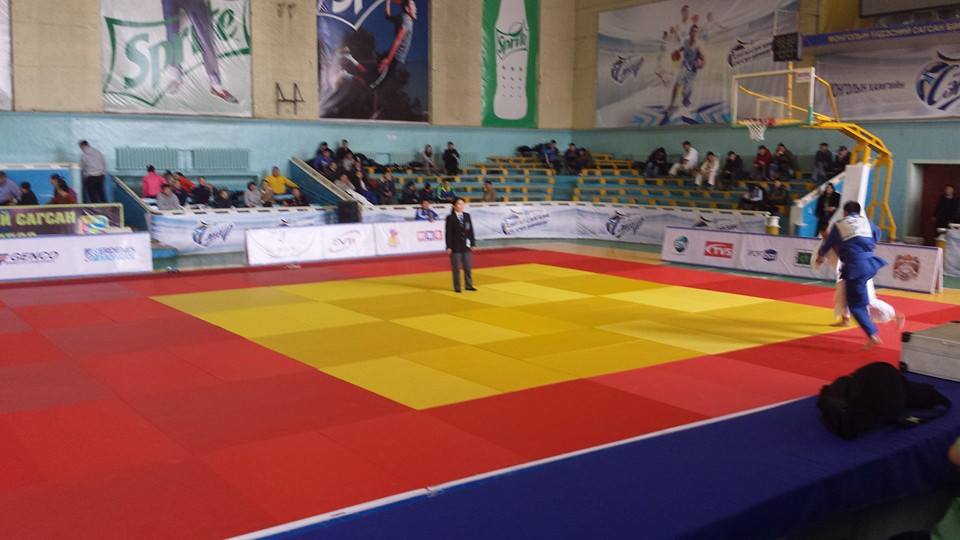 ФитнессТоног төхөөрөмж12000004000000550001500000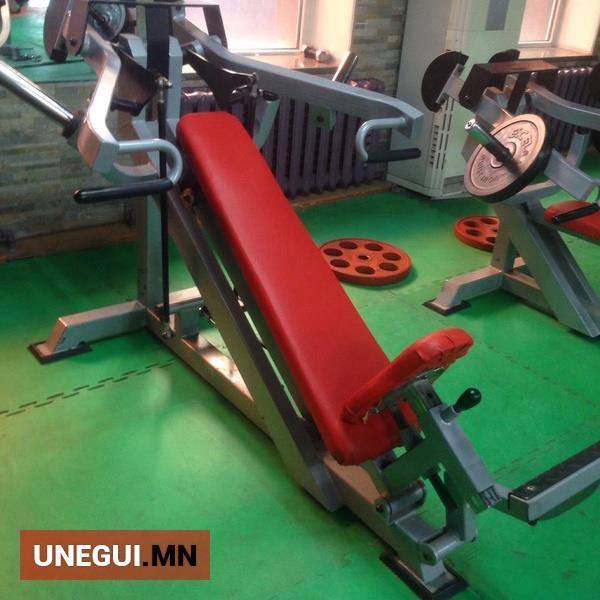 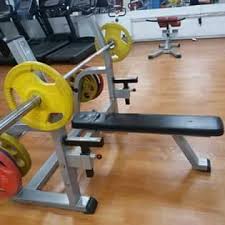 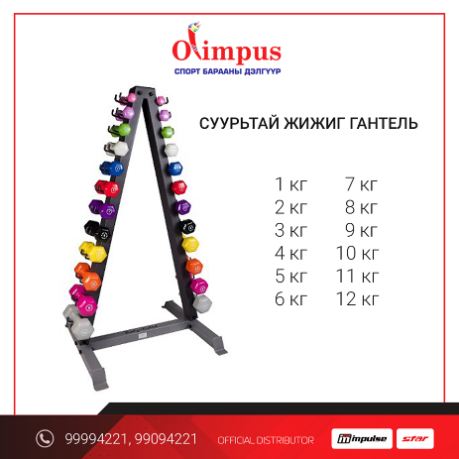 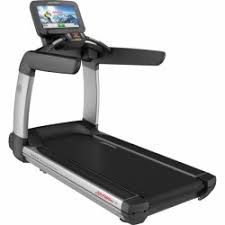 9.Таеквондогийн дэвжээ200х300006000000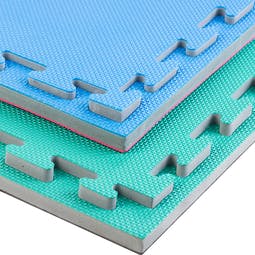 №МэргэжилХүний тооХугацааНэг жилийн сургалтын төлбөрНийт дүн1Усан спорт, фитнессийн багш, дасгалжуулагч14 жил2.5 сая10 сая2Спортын эрүүл ахуйч эмч14 жил2.5 сая10 саяДүн Дүн Дүн Дүн 20 сая 